ZAHTJEVZA UPIS PROMJENA U REGISTAR STRANIH UDRUGA U REPUBLICI HRVATSKOJpodnosi:Popunjavanjem i potpisivanjem ovog obrasca dajete izričitu privolu za prikupljanje, obrađivanje i čuvanje Vaših osobnih podataka navedenih u obrascu, Koprivničko-križevačkoj županiji (u daljnjem tekstu: Voditelju obrade) u svrhu upisa promjena u registar stranih udruga Republici Hrvatskoj, te dajete izričitu privolu da Koprivničko-križevačka županija ustupi na obradu osobne podatke iz ovog obrasca nadležnim ministarstvima na njihov zahtjev samo u slučajevima koji su propisani zakonom ili predstavljaju dio ugovornih obveza,. Ovim putem izričito izjavljujete da imate više od 18 godina i da zakonski možete dati privolu za obradu osobnih podataka kako je to navedeno u ovoj izjavi.S Vašim osobnim podacima postupat ćemo sukladno Općoj uredbi o zaštiti podataka (EU GDPR) i Zakonu provedbi opće uredbe o zaštiti podataka („Narodne novine“ broj 42/18.), te u skladu s Politikom zaštite privatnosti osobnih podataka koja je objavljena i može se pročitati na web stranici Koprivničko-križevačke županije, https://kckzz.hr/uprava/politika-zastite-privatnosti-osobnih-podataka/, uz primjenu odgovarajućih organizacijskih i tehničkih mjera zaštite osobnih podataka od neovlaštenog pristupa, zlouporabe, otkrivanja, gubitka ili uništenja. Čuvamo povjerljivost Vaših osobnih podataka te je pristup osobnim podacima omogućen samo onim službenicima kojima su oni potrebni radi provedbe vašeg zahtjeva, a trećim osobama samo u dijelu provedbe ugovornih i zakonskih obveza. Voditelj obrade će ishoditi brisanje Vaših osobnih podataka kada oni više neće biti nužni u odnosu na svrhu za koju su prikupljani sukladno Pravilniku o zaštiti i čuvanju arhivskoga i registraturnog gradiva Koprivničko-križevačke županije („Službeni glasnik Koprivničko–križevačke županije“, broj 7/14. i 14/15.).Napominjemo da u svako doba, u potpunosti ili djelomice, bez naknade i objašnjenja možete dopuniti nepotpune ili netočne osobne podatke te možete povući svoju privolu i zatražiti prestanak aktivnosti obrade Vaših osobnih podataka Opoziv ne utječe na zakonitost obrade prije njezina povlačenja. Opoziv privole možete podnijeti osobno dolaskom na gore navedenu adresu ili e-poštom na adresu: zastita.podataka@kckzz.hr. Također, prigovor možete uložiti Agenciji za zaštitu osobnih podataka (www.azop.hr).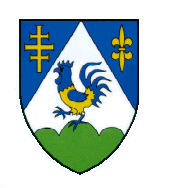 KOPRIVNIČKO-KRIŽEVAČKA ŽUPANIJAUpravni odjel za opću upravu i imovinska pravaUlica Antuna Nemčića 5, 48000 KOPRIVNICATel: 048/658-172, pisarnica@kckzz.hr 1. Naziv strane udruge1a. Skraćeni naziv strane udruge2. Registarski broj strane    udrugeOIB strane udruge3. Sjedište strane udruge u Republici Hrvatskoj (mjesto, ulica i broj)4. Novi naziv strane udruge (puni novi naziv)Prilog:    Odluka nadležnog tijela o promjeni nazivaOdluka nadležnog tijela o promjeni naziva4a. Novi skraćeni naziv strane udruge4a. Novi skraćeni naziv strane udrugePrilog:    Kao pod rubrikom br. 4.5. Nova adresa sjedišta strane udruge u Republici HrvatskojPrilog:    Odluka o promjeni adrese sjedišta u Republici Hrvatskoj6. Novi ciljevi koje će strana udruga ostvarivati u Republici Hrvatskoj7. Nove djelatnosti strane udruge (opisno iz odluke o ciljevima i djelatnostima)7. Nove djelatnosti strane udruge (opisno iz odluke o ciljevima i djelatnostima)7. Nove djelatnosti strane udruge (opisno iz odluke o ciljevima i djelatnostima)7. Nove djelatnosti strane udruge (opisno iz odluke o ciljevima i djelatnostima)Oznaka** Odabrati djelatnosti iz Klasifikacije djelatnosti udruga* Odabrati djelatnosti iz Klasifikacije djelatnosti udruga* Odabrati djelatnosti iz Klasifikacije djelatnosti udruga* Odabrati djelatnosti iz Klasifikacije djelatnosti udruga8. Osobe kojima prestaje pravo zastupanja strane udruge u Republici Hrvatskoj     (ime i prezime, OIB i svojstvo)8. Osobe kojima prestaje pravo zastupanja strane udruge u Republici Hrvatskoj     (ime i prezime, OIB i svojstvo)8. Osobe kojima prestaje pravo zastupanja strane udruge u Republici Hrvatskoj     (ime i prezime, OIB i svojstvo)8. Osobe kojima prestaje pravo zastupanja strane udruge u Republici Hrvatskoj     (ime i prezime, OIB i svojstvo)9. Nove osobe ovlaštene za zastupanje strane udruge u Republici Hrvatskoj (ime, prezime i svojstvo)Prilog:    Odluka o promjeni osoba ovlaštenih za zastupanje strane udruge u Republici HrvatskojPreslika isprave o identitetu osoba ovlaštenih za zastupanje strane udruge u Republici Hrvatskoj10.Prestanak djelovanja strane udruge u Republici Hrvatskoj: odluka nadležnog tijela strane udruge o prestanku djelovanja i datum donošenjaodluke Prilog:    Odluka o prestanku djelovanjastrane udruge u Republici Hrvatskoj(ime, prezime i potpis osobe ovlaštene za zastupanje strane udruge)